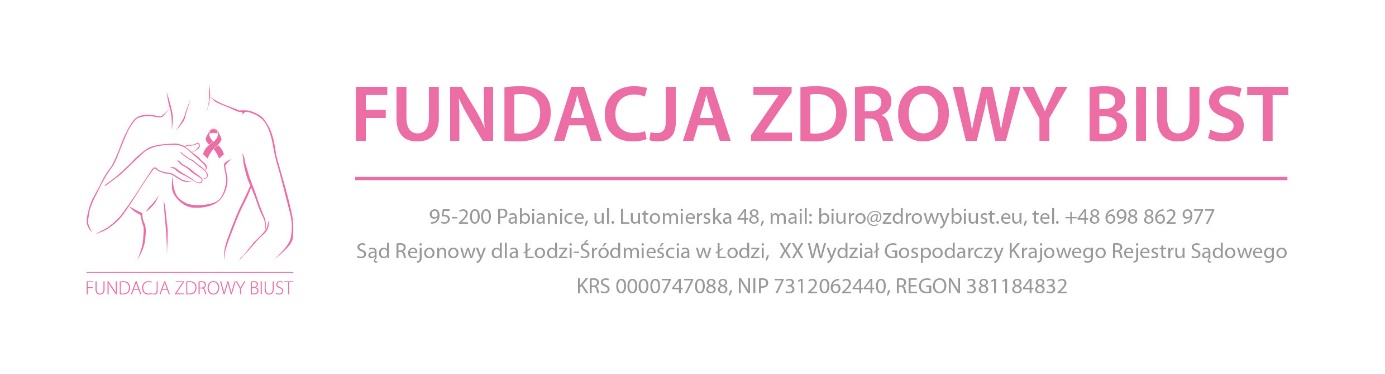 Pabianice .............2023Deklaracja współdziałania z Fundacją Zdrowy Biust z s. w Pabianicach

Ja niżej podpisany(a) ...................................................................................................................................................................prowadzący(a) działalność gospodarczą pod firmą: ..................................................................................................................................................................……………………………………………………………………………………………………………………………………………………………deklaruję chęć współdziałania z Fundacją Zdrowy Biust z s. w Pabianicach i wobec powyższego zobowiązuję się do:
1) umieszczenia na swojej stronie internetowej oraz profilach społecznościowych przekazanych mi informacji o działalności Fundacji, jej logo, a także udostępniania postów i wydarzeń związanych z działalnością Fundacji Przyjmuję do wiadomości, że jeśli publikowanie informacji wiązać będzie się z koniecznością ponoszenia kosztów, Fundacja zwróci owe koszty, pod warunkiem wcześniejszego uzgodnienia konieczności ich poniesienia;
2) przeprowadzenia na terenie miejscowości w której prowadzę działalność szkoleń  z  młodzieżą ( licealistki/ studentki ) w ilości co najmniej ......... (słownie ) .............................………………………… w roku,
 w zakresie brafittingu oraz profilaktyki związanej z chorobami piersi w  szczególności nauki samobadania piersi z wykorzystaniem  fantomów.3) organizowaniem w miarę możliwości „Tygodnia z Fundacją” na terenie prowadzonego sklepu.4) eksponowania informacji o Fundacji na terenie własnego sklepu/sklepów.  
